TANGGUNG JAWAB PERUSAHAAN TRANSPORTASI ONLINE TERHADAP KERUGIAN KONSUMEN DALAM PEMBANGUNAN EKONOMI DIGITALTHE RESPONSIBILITY OF ONLINE TRANSPORTATION CORPORATION TO CONSUMER LIABILITY IN DIGITAL ECONOMIC DEVELOPMENT DISERTASIUntuk Memperoleh Gelar Doktor Ilmu Hukum pada Universitas PasundanDengan Wibawa Rektor Universitas PasundanProf.Dr.Ir.H.Eddy Jusuf, SP.,M.Si,M.KomSesuai dengan Seat Komisi I/Guru Besar UniversitasDipertahankan pada tanggalDi Universitas Pasundan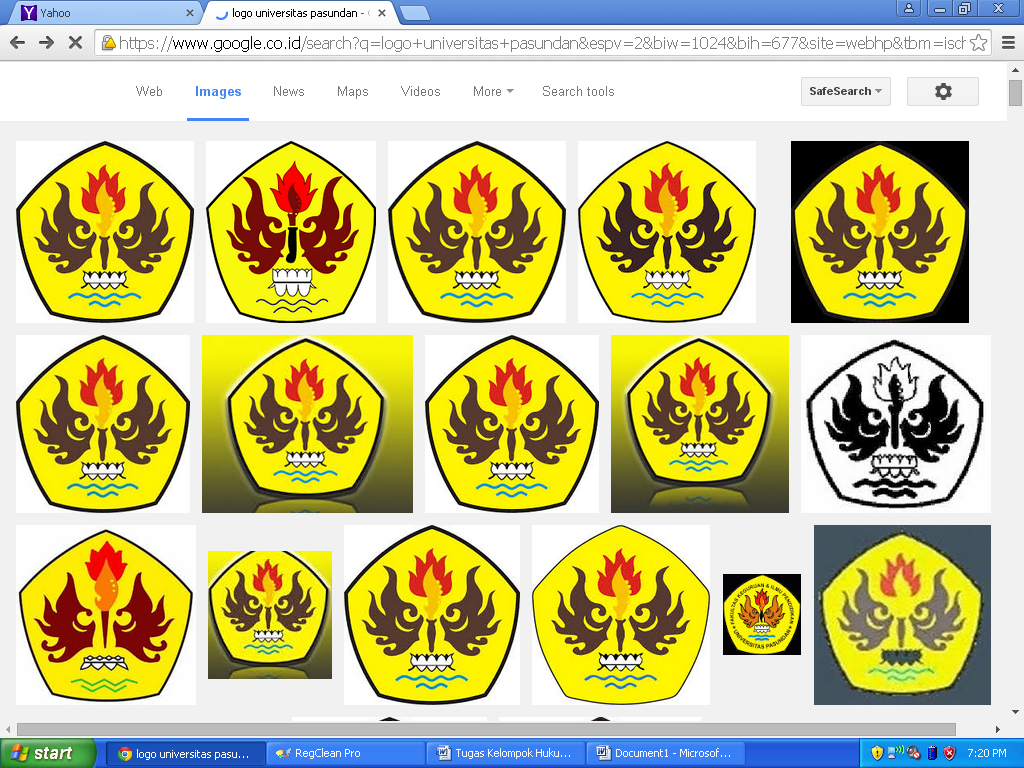 Disusun Oleh:	Nama		: H. IDANG SUGESTINPM		: 129313027PROGRAM STUDI DOKTOR (S3) ILMU HUKUM PROGRAM PASCASARJANA UNIVERSITAS PASUNDAN, BANDUNG2019